Lecture.１３ 社会問題を解決するビジネスを学ぶ ⑦聴覚障がい者の強みで職場環境づくりを支援 を受講して、以下の問いについて考えてみよう。（１）オズボーンのチェックリストの９項目を見ながら、すでにある商品・サービスに変化を加えた新しい商品・サービスを考えてみよう。　MEMO	ワークシート１３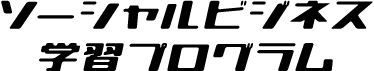 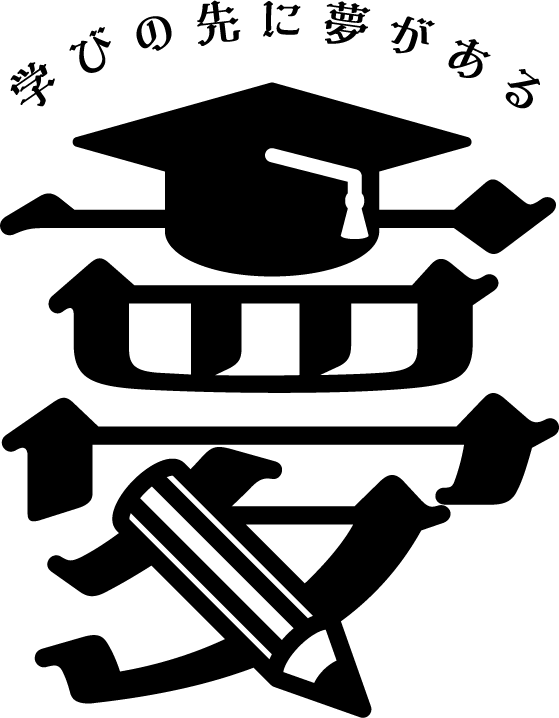 高校名クラス出席番号名前